
Call for Papers 
Recent Research with the MMPI-2-RF, MMPI-2, MMPI-A-RF & MMPI-A

The 52nd Annual MMPI Symposium will be held at the June 16-17, 2017 at the Renaissance Minneapolis Hotel, The Depot in Minneapolis, MN We encourage authors to consider submitting one (or more) of the following:Integrated Symposium: Consisting of 3-4 papers with an identified chair and discussant (90 minutes).Comprehensive Paper Presentation: Comprehensive report and/or integration of research findings from multiple studies (30 minutes).Brief Report: Concise report of a single study (15 minutes).Poster: Poster-board based research report.
Owing to time constraints, it may not be possible to accommodate presenters’ preferred format. On the Proposal Submission Form, you will be asked whether you would be willing to present in an alternative format PROPOSAL SUBMISSION PROCESS: Please email to Katie Nickerson at nickerso@umn.edu by March 1, 2017.A completed Proposal Submission FormAbstract (For a symposium a 150-word general abstract plus a 150-200-word abstract for each paper; a 200-400-word abstract for comprehensive presentations); and a 200-300-word abstract for posters and brief reports.
By submitting the form and abstract you are committing to attend the meeting and present your paper or poster if your submission is accepted. Authors will be notified of the status of their submission in late-March. A schedule of presentations and information about the meeting will be sent at a later date.  Presenters receive a reduced registration fee ($125) that will cover attendance at all symposium sessions. Travel, housing, and other expenses are the responsibility of the presenter. QUESTIONS: Please direct questions regarding submissions to one of the program co-chairs, Martin Sellbom (msellbom@psy.otago.ac.nz) or Dustin Wygant (dustin.wygant@eku.edu).  Please contact Katie Nickerson for general inquiries regarding the MMPI Workshops/Symposium (nickerso@umn.edu /612-301-4821). The MMPI Workshops and Symposium program, sponsored by the Department of Psychology, Kent State University, coordinated by the University of Minnesota Press, is approved by the American Psychological Association to offer continuing education credits. The MMPI Workshops and Symposium maintains responsibility for the program and content.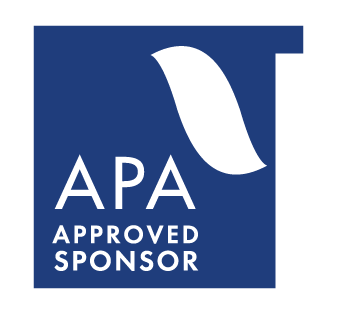 PROPOSAL SUBMISSION FORM1)  COMPLETE the submission form. 2)  COMPOSE your abstract:
     - Center the title at the top of the page in 14-point font
     - Center author(s) & affiliation(s) below title in 14-point font
     - Single-space the paragraphs, 12-point font 
     - Align left with no indents

3) EMAIL by MARCH 1, BOTH the Form & Abstract to Katie Nickerson, Marketing & Training Manager, at: nickerso@umn.edu  (PH: 612-301-4821)For general questions, contact Katie (see above).
For questions about submission content, contact either: 
     - Dr. Martin Sellbom  (msellbom@psy.otago.ac.nz)     - Dr. Dustin Wygant (dustin.wygant@eku.edu). 
Please fill out the following for each additional presenter or author:Submission Title:      Type of submission:  Integrated Symposium  Brief Report    Comprehensive Presentation      Poster 
Owing to time constraints, it may not be possible to accommodate your preferred format. Are you willing to present in an alternative format?   Yes      No
Contact Information (Primary Presenter)Full Name:      E-mail:      Telephone:      Affiliation:      Mailing Address:      City:      State/Province:      Zip/Postal Code:      Country:      Are you currently a graduate student?                      Yes      No2015 Proposal Submission Form: ADDITIONAL PRESENTERSContact Information (2nd Presenter or Author)Full Name:      Affiliation:      Phone:      E-mail:      Contact Information (3rd Presenter or Author)Full Name:      Affiliation:      Phone:      E-mail:      Contact Information (4th Presenter or Author)Full Name:      Affiliation:      Phone:      E-mail:      Contact Information (5th Presenter or Author)Full Name:      Affiliation:      Phone:      E-mail:      Contact Information (6th Presenter or Author)Full Name:      Affiliation:      Phone:      E-mail:      